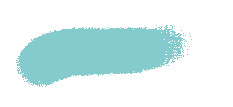 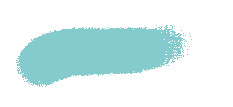 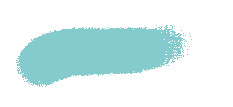 Xentaur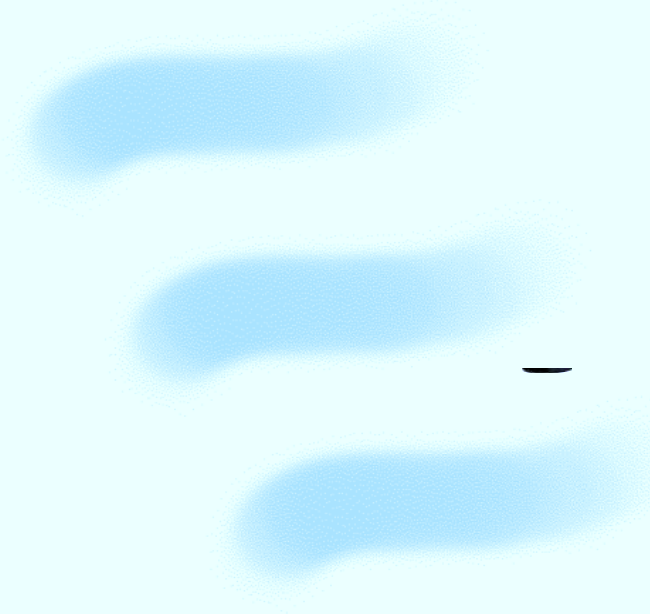 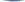 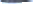 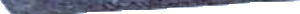 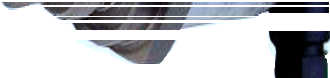 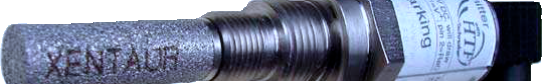 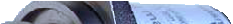 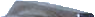 Model HDTLoop-poweredHybrid Dewpoint Transmitter-100°C(dp) to +20°C(dp)• HTF™ Aluminum Oxide Sensor Technology• Loop-powered (2-wire)• Analog (4-20 mA) Output• Digital (HART Compliant) Output• Programmable Alarm Signal• NEMA 4X IP66 Stainless Steel Enclosure• Compact Design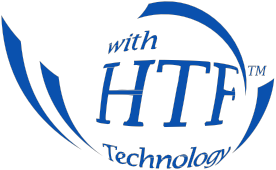 • Temperature Compensated Calibration• Certifications applied for: CE, IS(UL,Demko)HDT Hybrid  Dewpont TransmitterHTF™ High Capacitance Aluminum Oxide Sensor The HDT uses a Xentaur HTF™ high capacitance alumi- num oxide sensor with a measuring range of -100°C(dp) to+20°C(dp). HTF™ sensors provide a degree of accuracy,speed of response and stability unavailable from instru- ments using conventional sensors.Hart-compliant, IP66/NEMA4X TransmitterThe model HDT is a HART compliant IP66/NEMA4X hybrid dewpoint transmitter, providing loop powered analog as well as a digital output. Housed in a 1.25”dia. stainless steelcase it has an overall length of 5.68”, including the standard industrial 9.4mm 4 pin connector. This makes the HDT the world's smallest dewpoint transmitter.Analog Output  LoopThe instrument draws 4-20mA from the power supply. The4-20mA is linear to °C(dp) with an output resolution of0.1°C(dp) or 0.25uA, whichever is greater. The output range is programmable.Digital  Output  LoopThe instrument  can supply a digital output by modulating the 4-20mA loop line. The interface is defined by HART. In the digital mode the HDT can be remotely operated and the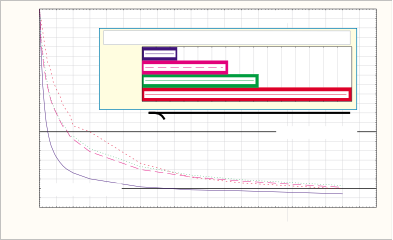 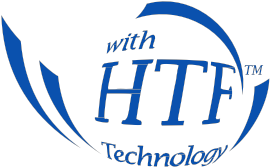 dewpoint as well as temperature (and pressure if installed) can be read. In the digital mode multiple units can operate on the same loop cable as a multi-channel instrument. In this configuration each HDT draws only 4mA independent of the measured dewpointBuilt-in AlarmThe HDT provides a factory programmable dewpoint alarm signal through a digital output pin. Additionally, relays or external devices can be operated through the analog or digital loops.ConnectionsThe HDT has two different thread types, which makes the upgrade of existing installations easy. The HDT con- nects through inexpensive two-conductor cables over longdistances.Measurement  Accuracy/StabilityThe HDT transmitter uses a multipoint calibration table which provides temperature compensated dewpoint read- ings for temperatures from -10°C(t) to +70°C(t). Thus, the HDT provides accurate dewpoint measurements over its full range even under extreme temperature conditions, such as when installed outdoors or close to heat sources.Xentaur HTF™ Aluminum Oxide TechnologyDue to a hyper-thin film and a unique pore geometry, Xentaur sensors have a capacitance change over their full range, several orders of magnitude larger than that of conventional aluminum oxide sensors. Additionally, this change is quasi linear and its sensitivity to temperature is negligible.The advantages of the linear high capacitance response of Xentaur HTF™sensors are shown in the graphs below:Hyper-Thin-Film vs. Conventional Al2O3 SensorChange of Capacitance with DewpointNegligibleAgeing Drift1.51.00.50.0-0.5-1.0-1.5Aging effect on dewpoint  measurement of sensor s/n 15730 over a 6.5 month period, exposed  to -85°C(dp)  at +60°C(t).1 	2 	3 	4 	5 	6TIME (months  after installation)Measurementsat -80°C(dp) at -60°C(dp) at -40°C(dp) at -20°C(dp)           at   0°C(dp)at +20°C(dp)20015020100-10Temperature Effect on XTR-100 Dewpoint ReadingTemperature Effect on Conventional and Ceramic Al2O3 Dewpoint Readings20100-1010050XTR-100ConventionalBetter Temperature Coefficient-20-30-40-50-60MBW Reference StandardXentaur XTR-100 at 50°C-20-30-40-50-60MBW Reference Standard         Conventional at 50°C Conventional at 20°C-70	         Xentaur XTR-100 at 20°C-80-90-70-80-90         Ceramic at 50°CCeramic at 20°CDewpoint (∞C)-90       -80       -70       -60       -50       -40       -30       -20       -10        0         10        20Reference Dewpoint °C (MBW)-90       -80       -70       -60       -50       -40       -30       -20       -10         0         10        20Reference Dewpoint °C (MBW)01020	Time required to complete 65% of the  step changeXentaur 	2 min 30 secRespnse times ofAl2O3  sensorsFasterResponse30 	Conv E40 	Conv P Ceramic506 min 15 sec8 min 20 sec15 minto a step change(DOWN) from-39.4  to -62.2˚C(dp)For more detailed technical information, please visit our web site at:60708090100  95%  of step change0     1     2     3     4     5     6     7     8     9    10   11   12   13   14   15shorter bars are  better65%  of step changewww.xentaur.com0    5   10  15  20  25  30  35  40  45  50  55  60  65  70  75  80  85  90  95 100Time (minutes)Specifications of HDT TransmitterThe HDT is a loop powered HART enabled dewpoint transmitter. Enclosure:   . . . . . . . . . . . . . . . . Stainless Steel, IP66 NEMA 4X.Dimensions & Weight: . . . . . . . . ~1.25”Dia. x ~5.68” long including sensor & connector; 0.5lbs. Pressure operating range:  . . . . Standard: 500 PSI (34 bar).Optional: 5,000 PSI (340 bar). Operating Temperature:  . . . . . . -10°C to +70°C.Mechanical connection:  . . . . . . 14mm x 1.25mm threads, and 3/4”-16 threads.Electrical connections:  . . . . . . . Industrial Standard 9.4 mm, 4 pin connector. IP66 NEMA 4XCable:  . . . . . . . . . . . . . . . . . . . . Two conductor cable. Min. #24AWG; for total cable length >5000ft.: min. #20AWG (Cable must be shielded to meet CE requirements.)Power Requirements:  . . . . . . . . 5 to 28 VDC, the instrument draws 4-20mA depending on measured dewpoint. Input resolution:  . . . . . . . . . . . . 0.1°C dewpoint.Indicators:  . . . . . . . . . . . . . . . . . None. Engineering units:   . . . . . . . . . . °C(dp), °C(t).Controls:  . . . . . . . . . . . . . . . . . . HART interface, user’s selections are stored in EEPROM. Outputs:   . . . . . . . . . . . . . . . . . . Analog and digital outputs are available.A. 4-20mA drawn by the instrument from the power supply. The 4-20mA is linear to °C(dp), the range is programmable. Output resolution is 0.1°C(dp) or ~ 0.25uA whichever is greater.B. The instrument can supply digital output by modulating the 4-20mA loop line. The interface is defined by HART. In the digital mode the HDT can be remotely operated and the dewpoint as well as temperature (and pressure if installed) can be read. In the digital mode multiple units can operate on the same loop cable as a multi-channel instrument. In this configuration each HDT draws only 4mA independent of the measured dewpointAlarms:  . . . . . . . . . . . . . . . . . . . The 4-20mA signal may be used by an external device to operate relays. In addition, a digital output pin is provided which can be factory (or specially equipped customer) programmed to provide dewpoint alarm indications.Isolation:  . . . . . . . . . . . . . . . . . . Sensor and case are grounded to the current loop negative side. Warranty: . . . . . . . . . . . . . . . . . . 1 yearSpecifications of HTF™ Dewpoint  Sensor ElementType . . . . . . . . . . . . . . . . . . . . . . Hyper Thin Film high capacitance Al2O3Dewpoint range:XTR-100: . . . . . . . . . . . . . . . -148°F to +68°F (-100°C to +20°C) XTR-65  . . . . . . . . . . . . . . . .  -85°F to +68°F ( -65°C to +20°C)Capacitance: . . . . . . . . . . . . . . . 15nF to 200nF Accuracy:  . . . . . . . . . . . . . . . . . ±5.5°F (±3°C) Repeatability:  . . . . . . . . . . . . . . ±0.9°F(±0.5°CTemperature Range: . . . . . . . . . -14°F to 158°F (-10°C to +70°C) Sample flow range:(linear vel. @ 1atm):  . . . . . Static to 100 m/sStorage temperature:  . . . . . . . . -40°F to +176°F (-40°C to +80°C)Calibration method: . . . . . . . . . . Multipoint calibration table with temperature compensation over the full range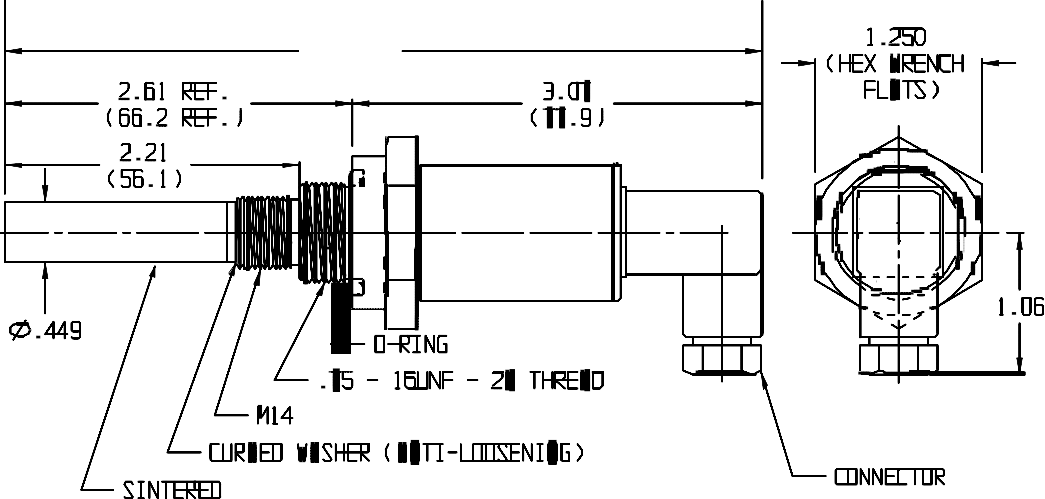 Dimensions:Methods  of using  and interfacing the HDT Transmitter:HDT Block  DiagramFactory Default Setup1ResetableFuse100mA28V473.3V0.01F Regulator• Burst enabled Command 3• Pin 3 mirrors HART output3 	P4/20mABell 202 modemin digital 0-3V levels.• No polling address assigned10K0.01F2 	SensorHousing GND ShieldStandard  hookupMonitor current (4/20mA) across resistor R, and/or HART signal across pins 1&2. Choose V and R such that there is a minimum of 6V across pins 1&2 when the instrument draws 20mA, and no more than 28V when the instrument draws 4mA. For standard HART connections recommended 250<R<500 ohms.R+VGnd13	HDT2GEconomy  hookupMonitor digital RS-232 TTL level.+5V to 28V0-3V serial; inverted RS232 formatHART protocolGnd13	HDT2GFactory preset alarm hookupMonitor and/or drive relay from digital level alarm. Special order means that factory default settings must be modified, and alarm level must be chosen.+5V to 28VFactory-set dewpoint alarm level0-3V, 5mA maxGnd13	HDT2   (special order)GBell 202 demodulator orCaller ID chip+5V to 28V Gnd50 13 	HDT2GMulti-channel hookupMultiple HDT transmitters are parallel connected through an interface box to the serial port of a PC. In this mode, each transmitter draws 4 mA regard- less of dewpoint.Serial port interface boxRepresented by: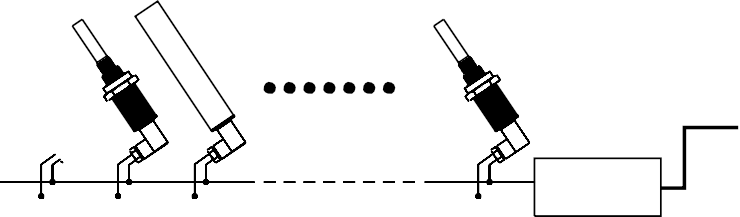 Dr. Marino Müller AGProcess Control Instrumentation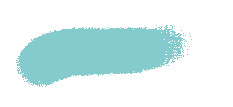 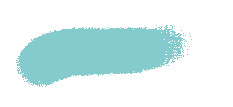 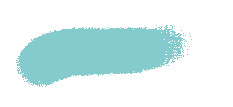 w e l c o m e @ m u e l l e r a g . c hG e w e r b e s t r a s s e 9   C H - 8 1 3 2 E g g   S w i t z e r l a n dTe l . + 4 1 4 4 9 8 6 2 9 2 9    F a x + 4 1 4 4 9 8 6 2 9 3 9www.xentaur.comXentaurXentaur Corp., 3661 Horseblock Rd., Unit K, Medford, NY 11763 (631)345-3434  Fax: (631) 345-5349 email: xentaur@xentaur.com